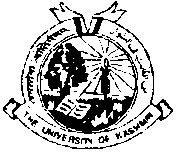 Department of LinguisticsUniversity of Hazratbal Srinagar 190006 (J&K) Number of complains/grievances about evaluation against total number of students    appeared in the examination during the period 2019-2023Department of LinguisticsUniversity of Hazratbal Srinagar 190006 (J&K)List of Mentor-mentees during the period of 2019-2023Year Total number of Students appeared in the examinationTotal number of complaints/grievancesabout evaluationTypes of complaints20231st semester(Examination not held yet) NANA202233 (3rd semester)Running Batch NilNA202127NilNA2020 24NilNA201911 NilNAYearMentorMenteeLink to relevant documents(Department Website)2023Prof. Aejaz Mohammad SheikhAkiq Ahmad Khanday Mehak Nisar Iqra Jan Zeenat Hassan Prof. Adil Amin KakSabiya Maqbool Rahul Choudhary Muzaffar Ahamad AwanRahila GhulamDr. Musavir AhmadAlveena Shaista Hira NisaarFaiqa Fayaz Mir Dr. Sajad Hussain WaniSufoora NabiMudasir AyoubBisma Shabir Malik Ieras Dr. Sheeba HassanSuriya ShafiShugufta Ashraf Insha Rasheed Javaid Ahmad Malik Dr. Saima JanMehreen MushtaqFalak ManzoorJahara Bashir Ruquia Shafi 2022Prof. Aejaz Mohammad SheikhMuntaha Jan Hamza IshtiyaqZahid Fayaz Sumi NazirBisma Jan Rajida RshidaProf. Adil Amin KakAsifa khursheed Mehak Nuha QureshiZakir Hussain Yasmeen NazirDr. Musavir AhmadAbrar Fayaz BhatMuskan MushtaqImbisat Mohammad Altaf WaniBasheena NazirDr. Sajad Hussain WaniFarheen Jan Arifa Dania Khan Mehvish Nzir Tuieba Rsool WaniDr. Sheeba HassanMuskan ShahJuveeryah QureshiInsha Bilal Koul Afshan Farhat GulDr. Saima JanMohammad Minaam Syed Humasha ShakirRihana QasimUzma KirmaniAakib Hmid 2021Prof. Aejaz Mohammad SheikhYasir Irfan Wani Azmat MushtaqBazila Jan Aqib Majeed Tabasum MushtaqProf. Adil Amin KakFazila JanTuiba Fayaz Yawar GulMehak JanFarheen Munikhtar Dr. Musavir AhmadInsha MushtaqRihath BanoMir MehnazaMansha RashidHaemo Rashid Dr. Sajad Hussain WaniNusrat ShafiBushra Taheen Hassan LoneGhulam Murtaza Bijran Dr. Sheeba HassanMasrat NazirBeenish Syeeda Aliya Rasool Sahreen Muzaffar tayubi Dr. Saima JanSaimah GulLubna Sajad Mir Qurat Nazir Anpreet Kaur 2020Prof. Aejaz Mohammad SheikhAsifa Jan Subreena Sheeraz Sheeba Shafi Uqba Bint Umar Prof. Adil Amin KakHuma Fayz Suhail Ahmad Bhat Ulfat Rashid Kulsum AkhterDr. Musavir AhmadSumaiya Majeed Tooba Mehraj Insha Mukhtar Rafia AkhterDr. Sajad Hussain WaniMudasir HamidRoohi JabeenUbaid Aziz Wani Iqra Hamid Dr. Sheeba HassanAdfa Mehraj Saba MatooSobia BanoRumi Jan Dr. Saima JanSadiya Khursheed Masarat Jan Abida ZahoorTabasum MushtaqProf. Aejaz Mohammad Sheikh Shaista Ramzan Kayinat Mqbool Prof. Adil Amin KakMisbah Triq Qureshi Munazah Dr. Musavir Ahmad Quansian QadriSaiefa Kochay Dr. Sajad Hussain WaniIsma Asharaf Muniza BatoolDr. Sheeba Hassan Isharat Ali BhatSabiya RafiqDr. Saima Jan Salma Rehman 